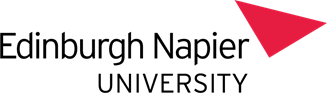 REPORT OF AN ACCIDENT OR DANGEROUS OCCURRENCEA)	PARTICULARS OF INCIDENTDate of incident: .........................................................................       Time: .............................................................                              Location at which incident occurred: ...................................................................Place of incident (i.e. room or area):  ..........................Description of incident: .........................................................................................................................................................................................................................................................................................................................................................................................................................Description of any injuries: ...................................................................................................................................................................................................................................................................................................................................................................................................................What medical attention/first aid was given at the time? .......................................................................................................................................................................................................................................................................................................................................................................By whom? .............................................................................................................................................................................................................Was injured person referred elsewhere for professional treatment?  Yes    No    (tick as appropriate)If so, where? .........................................................................................................  If hospital, were they detained?   Yes    No   B) 	PARTICULARS OF INJURED PERSONSurname: ..................................................................................................... Forename(s): ..................................................................................Contact Phone Number: …………………………………………………………………Subject of report:   employee    student    contractor’s staff    visitor    other   ................................................................................If injured person is a member of University staff, please state:School/Service:............................................................................................................. Did they continue work after the incident: Yes   No  C)	THIS SECTION FOR OFFICIAL USE ONLYAction taken by Health & Safety Team: ...........................................................................................................................................................................................................................................................................................................................................................................................RIDDOR completed:   Yes  No     Date: ..................................................Authorised signature: ....................................................................................................................................  Date: .........................................